В Тюмени состоится   Конференция АВППРоссия в мировом пространстве и перспективы развития регионовКак будет развиваться ваш бизнес на фоне мировых процессов?Дата: 13 июня 2013 г. (четверг)Место проведения:торжественная часть - конференц-зал УК «ПАРТИКОМ»
(г. Тюмень, ул. проезд Воронинские горки, 101)банкет – ресторан «Крылосовский» комплекса «В сосновом бору»Программа конференции:Условия участия:Оргвзнос на конференцию: 500 руб. – для членов РОО АВПП, выпускников 2013 года1000 руб. – для всех участников.Оргвзнос на банкет:2900 руб. – для членов АВПП, выпускников 2013 года3500 руб. – для всех участников.Предоплата организационного взноса на банкет до 8 июня 2013 годаКак сообщить об участии?Просто отправьте «Заявку на участие» по электронной почте:  avpp.info@gmail.com или сообщите по телефону 98-17-88.Просьба сделать это до 05.06.2013Заявка на участие:Если у вас есть вопросы по участию в конференции, Вы можете обращаться по телефону: 98-17-88  Виктория СафроноваПо вопросам размещения рекламы Вера Пактелефон: +7 9088 74-71-07
Email: Vera0906@mail.ruБлагодарим Вас за сотрудничество!Конференция РОО Ассоциация выпускников Президентской программы Тюменской областиКонференция РОО Ассоциация выпускников Президентской программы Тюменской области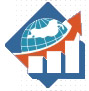 www.avpp72.ru24.05.201313.06.2013, четверг13.06.2013, четверг10.00 – 11.00Приветственный кофе, регистрация11.00 – 11.30Торжественное открытие конференцииПриветственное слово: Заместитель Губернатора Тюменской области Шумков Вадим Михайлович Президент Ассоциации выпускников Президентской программы Змановский Дмитрий Александрович Председатель РО «Деловая Россия» Невидайло Лариса Кирилловна,Председатель РО «Опора России» Омаров Эдуард Закирович11.30 – 13.00Выступление Николая Старикова 13.00 – 13.30Торжественное вручение дипломов выпускникам 2012-201313.30 – 14.30Обед14.30 – 16.00Выступление Николая Старикова18.15 – 19.00Трансфер (автобус) от Тюменского Технопарка до комплекса «В сосновом бору», г. Тюмень, 19 км Червишевского тракта (район санатория «Сибирь») - свободное время19.00 – 00.00Банкет в ресторане «Крылосовский» 23.00, 00.00Развозка от комплекса «В сосновом бору» (по городу)Фамилия, имя, отчествоКонтактные телефоны, e-mailБудете ли принимать участие в банкете4.Форма и дата оплаты (наличными, безналичными, по карте)